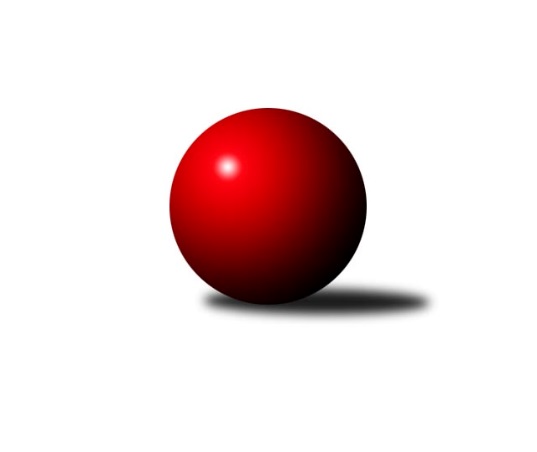 Č.1Ročník 2020/2021	19.9.2020Vítám Vás v novém soutěžním ročníku 2020/2021, první kolo bylo sehráno bez potíží a komplet, výsledky na webu kuzelky.com jsou zadány v pořádku, za což Vám patří poděkování.Dnes jsou ve všech utkání úspěšní hostující družstva, tak co nám přinese další kolo? Uvidíme za týden.Nejlepšího výkonu v tomto kole: 3273 dosáhlo družstvo: SK Baník RatíškoviceNejlepší výkon jednotlivkyně v tomto kole: Monika Niklová, SK Baník Ratíškovice – 5802. KLZ B 2020/2021Výsledky 1. kolaSouhrnný přehled výsledků:HKK Olomouc 	- SK Baník Ratíškovice 	3:5	3192:3273	13.0:11.0	19.9.TJ Sokol Husovice 	- KK Šumperk 	1:7	2884:3089	6.0:18.0	19.9.TJ Sokol Luhačovice 	- TJ Centropen Dačice 	1:7	3065:3152	9.0:15.0	19.9.TJ Jiskra Otrokovice 	- KK Vyškov 	1.5:6.5	3082:3181	10.5:13.5	19.9.Tabulka družstev:	1.	KK Šumperk	1	1	0	0	7.0 : 1.0 	18.0 : 6.0 	 3089	2	2.	TJ Centropen Dačice	1	1	0	0	7.0 : 1.0 	15.0 : 9.0 	 3152	2	3.	KK Vyškov	1	1	0	0	6.5 : 1.5 	13.5 : 10.5 	 3181	2	4.	SK Baník Ratíškovice	1	1	0	0	5.0 : 3.0 	11.0 : 13.0 	 3273	2	5.	KK Slovan Rosice B	0	0	0	0	0.0 : 0.0 	0.0 : 0.0 	 0	0	6.	HKK Olomouc	1	0	0	1	3.0 : 5.0 	13.0 : 11.0 	 3192	0	7.	TJ Jiskra Otrokovice	1	0	0	1	1.5 : 6.5 	10.5 : 13.5 	 3082	0	8.	TJ Sokol Luhačovice	1	0	0	1	1.0 : 7.0 	9.0 : 15.0 	 3065	0	9.	TJ Sokol Husovice	1	0	0	1	1.0 : 7.0 	6.0 : 18.0 	 2884	0Podrobné výsledky kola:	 HKK Olomouc 	3192	3:5	3273	SK Baník Ratíškovice 	Pavla Hendrychová	122 	 106 	 101 	103	432 	 1:3 	 526 	 118	128 	 141	139	Michaela Varmužová	Jaroslava Havranová	115 	 136 	 151 	155	557 	 2:2 	 580 	 126	172 	 128	154	Monika Niklová	Ivana Volná	98 	 139 	 129 	120	486 	 2:2 	 516 	 128	136 	 126	126	Kristýna Kuchynková	Marcela Jurníčková	140 	 144 	 143 	137	564 	 3:1 	 549 	 138	121 	 157	133	Hana Beranová	Lenka Pouchlá	146 	 134 	 159 	139	578 	 3:1 	 544 	 131	156 	 123	134	Michaela Říhová	Silvie Vaňková	154 	 146 	 144 	131	575 	 2:2 	 558 	 134	151 	 130	143	Dana Tomančákovározhodčí: Bohuslava FajdekováNejlepší výkon utkání: 580 - Monika Niklová	 TJ Sokol Husovice 	2884	1:7	3089	KK Šumperk 	Blanka Sedláková	115 	 121 	 119 	127	482 	 1:3 	 494 	 128	124 	 121	121	Kateřina Zapletalová	Laura Neová	107 	 128 	 109 	128	472 	 1:3 	 497 	 121	143 	 116	117	Adéla Příhodová	Markéta Smolková	98 	 107 	 107 	115	427 	 0:4 	 526 	 138	128 	 140	120	Soňa Ženčáková	Lenka Kričinská	133 	 120 	 105 	123	481 	 1:3 	 509 	 133	120 	 123	133	Lucie Vojteková	Veronika Dufková	117 	 110 	 142 	121	490 	 1:3 	 542 	 128	136 	 134	144	Růžena Smrčková	Lenka Hanušová	145 	 116 	 145 	126	532 	 2:2 	 521 	 129	132 	 106	154	Ludmila Mederovározhodčí: Dalibor DvorníkNejlepší výkon utkání: 542 - Růžena Smrčková	 TJ Sokol Luhačovice 	3065	1:7	3152	TJ Centropen Dačice 	Andrea Katriňáková	140 	 132 	 124 	141	537 	 1:3 	 541 	 142	110 	 141	148	Michaela Kopečná	Hana Krajíčková	111 	 132 	 116 	137	496 	 1.5:2.5 	 521 	 133	113 	 138	137	Klára Křížová	Helena Konečná	136 	 103 	 117 	121	477 	 0.5:3.5 	 524 	 138	130 	 135	121	Zuzana Kodadová	Klára Cyprová	128 	 98 	 119 	131	476 	 1:3 	 523 	 117	128 	 128	150	Gabriela Filakovská	Šárka Nováková	144 	 136 	 146 	149	575 	 4:0 	 521 	 120	123 	 145	133	Veronika Brtníková	Zdenka Svobodová	112 	 140 	 128 	124	504 	 1:3 	 522 	 129	123 	 137	133	Jindra Kovářovározhodčí: Ludmila PančochováNejlepší výkon utkání: 575 - Šárka Nováková	 TJ Jiskra Otrokovice 	3082	1.5:6.5	3181	KK Vyškov 	Renata Mikulcová	107 	 137 	 122 	116	482 	 2:2 	 486 	 116	128 	 127	115	Lenka Hrdinová	Hana Jonášková	131 	 123 	 118 	138	510 	 1:3 	 561 	 139	118 	 148	156	Lucie Trávníčková	Renáta Mikulcová	137 	 130 	 122 	115	504 	 1:3 	 561 	 121	140 	 161	139	Zuzana Štěrbová	Jitka Bětíková	119 	 139 	 119 	123	500 	 2:2 	 500 	 124	130 	 114	132	Monika Tilšerová	Hana Stehlíková	128 	 148 	 138 	142	556 	 3:1 	 519 	 111	130 	 141	137	Pavla Fialová	Kateřina Fryštacká	116 	 145 	 122 	147	530 	 1.5:2.5 	 554 	 136	145 	 139	134	Jana Vejmolovározhodčí: Michael Divílek st.Nejlepšího výkonu v tomto utkání: 561 kuželek dosáhli: Lucie Trávníčková, Zuzana ŠtěrbováPořadí jednotlivců:	jméno hráče	družstvo	celkem	plné	dorážka	chyby	poměr kuž.	Maximum	1.	Monika Niklová	SK Baník Ratíškovice 	580.00	388.0	192.0	3.0	1/1	(580)	2.	Lenka Pouchlá	HKK Olomouc 	578.00	375.0	203.0	4.0	1/1	(578)	3.	Silvie Vaňková	HKK Olomouc 	575.00	368.0	207.0	3.0	1/1	(575)	4.	Šárka Nováková	TJ Sokol Luhačovice 	575.00	399.0	176.0	7.0	1/1	(575)	5.	Marcela Jurníčková	HKK Olomouc 	564.00	376.0	188.0	4.0	1/1	(564)	6.	Zuzana Štěrbová	KK Vyškov 	561.00	360.0	201.0	4.0	1/1	(561)	7.	Lucie Trávníčková	KK Vyškov 	561.00	372.0	189.0	8.0	1/1	(561)	8.	Dana Tomančáková	SK Baník Ratíškovice 	558.00	368.0	190.0	5.0	1/1	(558)	9.	Jaroslava Havranová	HKK Olomouc 	557.00	369.0	188.0	5.0	1/1	(557)	10.	Hana Stehlíková	TJ Jiskra Otrokovice 	556.00	372.0	184.0	2.0	1/1	(556)	11.	Jana Vejmolová	KK Vyškov 	554.00	371.0	183.0	4.0	1/1	(554)	12.	Hana Beranová	SK Baník Ratíškovice 	549.00	339.0	210.0	5.0	1/1	(549)	13.	Michaela Říhová	SK Baník Ratíškovice 	544.00	367.0	177.0	6.0	1/1	(544)	14.	Růžena Smrčková	KK Šumperk 	542.00	365.0	177.0	5.0	1/1	(542)	15.	Michaela Kopečná	TJ Centropen Dačice 	541.00	369.0	172.0	7.0	1/1	(541)	16.	Andrea Katriňáková	TJ Sokol Luhačovice 	537.00	371.0	166.0	8.0	1/1	(537)	17.	Lenka Hanušová	TJ Sokol Husovice 	532.00	371.0	161.0	12.0	1/1	(532)	18.	Kateřina Fryštacká	TJ Jiskra Otrokovice 	530.00	354.0	176.0	4.0	1/1	(530)	19.	Soňa Ženčáková	KK Šumperk 	526.00	356.0	170.0	6.0	1/1	(526)	20.	Michaela Varmužová	SK Baník Ratíškovice 	526.00	388.0	138.0	10.0	1/1	(526)	21.	Zuzana Kodadová	TJ Centropen Dačice 	524.00	345.0	179.0	6.0	1/1	(524)	22.	Gabriela Filakovská	TJ Centropen Dačice 	523.00	346.0	177.0	2.0	1/1	(523)	23.	Jindra Kovářová	TJ Centropen Dačice 	522.00	361.0	161.0	2.0	1/1	(522)	24.	Klára Křížová	TJ Centropen Dačice 	521.00	359.0	162.0	4.0	1/1	(521)	25.	Veronika Brtníková	TJ Centropen Dačice 	521.00	362.0	159.0	4.0	1/1	(521)	26.	Ludmila Mederová	KK Šumperk 	521.00	372.0	149.0	7.0	1/1	(521)	27.	Pavla Fialová	KK Vyškov 	519.00	371.0	148.0	6.0	1/1	(519)	28.	Kristýna Kuchynková	SK Baník Ratíškovice 	516.00	376.0	140.0	7.0	1/1	(516)	29.	Hana Jonášková	TJ Jiskra Otrokovice 	510.00	342.0	168.0	6.0	1/1	(510)	30.	Lucie Vojteková	KK Šumperk 	509.00	355.0	154.0	9.0	1/1	(509)	31.	Renáta Mikulcová	TJ Jiskra Otrokovice 	504.00	348.0	156.0	9.0	1/1	(504)	32.	Zdenka Svobodová	TJ Sokol Luhačovice 	504.00	351.0	153.0	7.0	1/1	(504)	33.	Monika Tilšerová	KK Vyškov 	500.00	355.0	145.0	12.0	1/1	(500)	34.	Jitka Bětíková	TJ Jiskra Otrokovice 	500.00	355.0	145.0	9.0	1/1	(500)	35.	Adéla Příhodová	KK Šumperk 	497.00	357.0	140.0	12.0	1/1	(497)	36.	Hana Krajíčková	TJ Sokol Luhačovice 	496.00	334.0	162.0	3.0	1/1	(496)	37.	Kateřina Zapletalová	KK Šumperk 	494.00	337.0	157.0	11.0	1/1	(494)	38.	Veronika Dufková	TJ Sokol Husovice 	490.00	361.0	129.0	18.0	1/1	(490)	39.	Ivana Volná	HKK Olomouc 	486.00	337.0	149.0	12.0	1/1	(486)	40.	Lenka Hrdinová	KK Vyškov 	486.00	355.0	131.0	13.0	1/1	(486)	41.	Blanka Sedláková	TJ Sokol Husovice 	482.00	336.0	146.0	10.0	1/1	(482)	42.	Renata Mikulcová	TJ Jiskra Otrokovice 	482.00	340.0	142.0	12.0	1/1	(482)	43.	Lenka Kričinská	TJ Sokol Husovice 	481.00	352.0	129.0	12.0	1/1	(481)	44.	Helena Konečná	TJ Sokol Luhačovice 	477.00	337.0	140.0	11.0	1/1	(477)	45.	Klára Cyprová	TJ Sokol Luhačovice 	476.00	304.0	172.0	9.0	1/1	(476)	46.	Laura Neová	TJ Sokol Husovice 	472.00	318.0	154.0	9.0	1/1	(472)	47.	Pavla Hendrychová	HKK Olomouc 	432.00	332.0	100.0	22.0	1/1	(432)	48.	Markéta Smolková	TJ Sokol Husovice 	427.00	314.0	113.0	24.0	1/1	(427)Sportovně technické informace:Prosím, udělejte si kontrolu, zda zadání červeně podbarvené je v pořádku níže, v zápise o utkání jsem nenašel v kolonce různé upřesnění, zda to je start náhradníků či dopsání na soupisku, pokud najdete špatné zadání, je nutné mi to obratem sdělit, nejlépe písemně přes e-mail, děkuji.V dalších kolech prosím na to nezapomínejte.Starty náhradníků:registrační číslo	jméno a příjmení 	datum startu 	družstvo	číslo startu26462	Klára Cyprová	19.09.2020	TJ Sokol Luhačovice 	1x24361	Veronika Brtníková	19.09.2020	TJ Centropen Dačice 	1x12082	Markéta Smolková	19.09.2020	TJ Sokol Husovice 	1x17998	Laura Neová	19.09.2020	TJ Sokol Husovice 	1x16076	Michaela Kopečná	19.09.2020	TJ Centropen Dačice 	1x
Hráči dopsaní na soupisku:registrační číslo	jméno a příjmení 	datum startu 	družstvo	21909	Michaela Říhová	19.09.2020	SK Baník Ratíškovice 	20407	Kristýna Kuchynková	19.09.2020	SK Baník Ratíškovice 	9124	Lenka Pouchlá	19.09.2020	HKK Olomouc 	25847	Lucie Vojteková	19.09.2020	KK Šumperk 	Program dalšího kola:26.9.2020	so	9:30	KK Šumperk  - TJ Sokol Luhačovice 				-- volný los -- - SK Baník Ratíškovice 	26.9.2020	so	10:00	KK Slovan Rosice B - TJ Sokol Husovice	26.9.2020	so	13:00	KK Vyškov  - HKK Olomouc 	26.9.2020	so	14:00	TJ Centropen Dačice  - TJ Jiskra Otrokovice Upozornění:KK Slovan Rosice B hraje na kuželně MS BrnoZpracoval: Petr KohlíčekDne: 19.09.2020	Nejlepší šestka kola - absolutněNejlepší šestka kola - absolutněNejlepší šestka kola - absolutněNejlepší šestka kola - absolutněNejlepší šestka kola - dle průměru kuželenNejlepší šestka kola - dle průměru kuželenNejlepší šestka kola - dle průměru kuželenNejlepší šestka kola - dle průměru kuželenNejlepší šestka kola - dle průměru kuželenPočetJménoNázev týmuVýkonPočetJménoNázev týmuPrůměr (%)Výkon1xMonika NiklováRatíškovice 5801xŠárka NovákováLuhačovice 110.995751xLenka PouchláOlomouc 5781xRůžena SmrčkováŠumperk 108.895421xŠárka NovákováLuhačovice 5751xMonika NiklováRatíškovice 107.665801xSilvie VaňkováOlomouc 5751xLucie TrávníčkováVyškov 107.495611xMarcela JurníčkováOlomouc 5641xZuzana ŠtěrbováVyškov 107.495611x
1xLucie Trávníčková
Zuzana ŠtěrbováVyškov 
Vyškov 561
5611xLenka PouchláOlomouc 107.29578